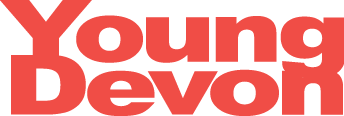 NEWS RELEASETim Tod Announces Resignation as Chief ExecutiveAfter 20 years as Young Devon’s Chief Executive, Tim Tod, has announced that he is stepping down from his role at the end of January.  Speaking of his decision, Tim says:“I have loved every minute of the past twenty years and am very proud of Young Devon’s achievements during my time as CEO.  It has been my privilege to work with so many passionate and caring people over the years, each one totally committed to making Devon the best place that it can be for young people. This is an exciting time for me. I will be establishing myself as a consultant, something that will give me freedom to play to my strengths and passion; helping people in our sector to make a real and lasting difference.”Richard Stevens, Chair of Trustees, adds “I am sure that I can say on behalf of the Board and all the staff, volunteers and hosts at Young Devon, that Tim will be sorely missed.  Young Devon has become a highly influential charity under Tim’s leadership and we will look to build further on these foundations in the future. We wish Tim every success as he moves on to pastures new. The Board has plans in place to start the recruitment process for the new CEO who will lead us into the next stage of our history; a process that we are looking to conclude as quickly as possible.”Contact Dan Coxon on 07850 718688 or daniel.coxon@youngdevon.org.– ENDS –Notes to Editor:Young Devon is a progressive charity that exists to change the odds in favour of young people.  Its team of 120 staff put young people at the center of everything they do.  In the last year, Young Devon worked with over 1200 young people and delivered over 5200 sessions.  The charity put a roof over the head of 200 young vulnerable people every night and provided advice and support to young people at our network of YES Centers.  Its skilled team delivered over 1000 hours of counselling, supported over 360 young carers and was there for 100 young people who had suffered as a result of crime.  Its Skills’ team supported young people through Entry Level and Level 1 qualifications as well as developing training and apprenticeship programs and promoted opportunities for young people to become active community volunteers.Three key challenges sit at the heart of Young Devon to which all our work relates:To promote and support a quality of life experience, enabling young people to become resilient and succeed in their right to enjoy safe, healthy and happy lives.To secure young people’s right to participate and be meaningfully involved in society and to influence decision makers who have the power to impact on their lives.To invest in young people, assisting them in building their life skills, confidence and motivation and to create opportunities for them to make an active and valued contribution to their communities.Young people can access Young Devon’s services at 15 sites across the county, through outreach workers in rurally isolated communities, online at www.youngdevon.org and on Facebook (www.facebook.com/youngdevonofficial), Twitter (@youngdevon). 